Publicado en   el 15/07/2015 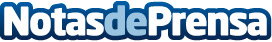 El Mobile World Congress seguirá en Barcelona al menos hasta 2023Datos de contacto:Nota de prensa publicada en: https://www.notasdeprensa.es/el-mobile-world-congress-seguira-en-barcelona Categorias: Innovación Tecnológica http://www.notasdeprensa.es